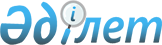 Қызылорда облыстық мәслихатының 2021 жылғы 13 желтоқсандағы № 72 "2022-2024 жылдарға арналған облыстық бюджет туралы" шешіміне өзгерістер мен толықтыру енгізу туралы
					
			Мерзімі біткен
			
			
		
					Қызылорда облыстық мәслихатының 2022 жылғы 4 мамырдағы № 106 шешімі. Қазақстан Республикасының Әділет министрлігінде 2022 жылғы 12 мамырда № 28001 болып тіркелді. Мерзімі біткендіктен қолданыс тоқтатылды
      Қызылорда облыстық мәслихаты ШЕШТІ:
      1. Қызылорда облыстық мәслихатының 2021 жылғы 13 желтоқсандағы № 72 "2022-2024 жылдарға арналған облыстық бюджет туралы" шешіміне (Нормативтік құқықтық актілерді мемлекеттік тіркеу тізілімінде № 25827 болып тіркелген) мынадай өзгерістер мен толықтыру енгізілсін:
      1-тармақ жаңа редакцияда жазылсын:
      "1. 2022-2024 жылдарға арналған облыстық бюджет тиісінше 1, 2 және 3-қосымшаларға сәйкес, оның ішінде 2022 жылға мынадай көлемдерде бекітілсін:
      1) кірістер – 438 636 103,6 мың теңге, оның ішінде:
      салықтық түсімдер – 31 563 191,0 мың теңге;
      салықтық емес түсімдер – 3 565 073,1 мың теңге;
      негізгі капиталды сатудан түсетін түсімдер – 9 476,0 мың теңге;
      трансферттер түсімі – 403 498 363,5 мың теңге;
      2) шығындар – 445 911 065,2 мың теңге;
      3) таза бюджеттік кредиттеу – -5 988 131,9 мың теңге;
      бюджеттік кредиттер – 6 809 960,0 мың теңге;
      бюджеттік кредиттерді өтеу – 12 798 091,9 мың теңге;
      4) қаржы активтерімен операциялар бойынша сальдо – 998 061,5 мың теңге;
      қаржы активтерін сатып алу – 998 061,5 мың теңге;
      мемлекеттің қаржы активтерін сатудан түсетін түсімдер – 0;
      5) бюджет тапшылығы (профициті) – -2 284 891,2 мың теңге;
      6) бюджет тапшылығын қаржыландыру (профицитін пайдалану) – 2 284 891,2 мың теңге.";
      4-тармақ жаңа редакцияда жазылсын:
      "4. Аудандар және Қызылорда қаласы бюджеттеріне облыстық бюджет қаражаты есебінен 2022 жылға арналған ағымдағы нысаналы трансферттердің бөлінуі Қызылорда облысы әкімдігінің қаулысы негізінде төмендегілер үшін айқындалады:
      1) жалақы төлеудің жаңа жүйесі бойынша мемлекеттік қызметшілердің еңбек ақысын ұлғайту;
      2) нәтижелі жұмыспен қамтуды дамыту;
      3) Қазақстан Республикасында мүгедектердің құқықтарын қамтамасыз ету және өмір сүру сапасын жақсарту;
      4) Ұлы Отан соғысының ардагерлері, жеңілдіктер бойынша Ұлы Отан соғысының ардагерлеріне теңестірілген ардагерлер, еңбек ардагерлері және "Ардагерлер туралы" Қазақстан Республикасының 2020 жылғы 6 мамырдағы Заңның күші қолданылатын басқа да адамдарға бір реттік әлеуметтік көмек төлеу;
      5) өңірге қажет мамандықтар бойынша әлеуметтік тұрғыдан халықтың осал тобы қатарынан білім алушы студенттерге әлеуметтік көмек көрсету;
      6) туберкулез ауруының қолдаушы фазасында емделіп жүрген науқастарға әлеуметтік көмек көрсету;
      7) гемобластоздар мен апластикалық анемияны қосқанда гематологиялық аурулармен ауырған диспансерлік есепте тұрған балаларға әлеуметтік көмек көрсету;
      8) адамның иммун тапшылығы вирусы инфекциясы бар балаларға әлеуметтік көмек көрсету;
      9) "Бақытты отбасы" аз қамтылған отбасыларды қолдау орталығының қызметін қамтамасыз ету;
      10) Байқоңыр қаласында тұратын Қазақстан Республикасының азаматтарына тұрғын үй көмек көрсету;
      11) халықтың осал топтарына қолдау көрсету үшін ыстық тамақ ұйымдастыру;
      12) I топтағы мүгедектерге қызмет көрсететін жеке көмекшінің қызмет ақысын төлеу;
      13) мемлекеттік-жекешелік әріптестік аясында іске қосылған спорт нысандарын ұстау;
      14) спортты дамыту;
      15) ауылдық округтердің шекараларын анықтау және белгілеу жобаларын әзірлеу;
      16) жолаушылар маршрутын субсидиялау;
      17) автомобиль жолдарын күрделі және орташа жөндеу;
      18) каналдарды ұстау;
      19) абаттандыру;
      20) суландыру қондырғыларын құжаттандыру;
      21) мемлекеттік органдардың ғимаратын күрделі жөндеу, абаттандыру және сумен жабдықтау;
      22) мәдениет саласының мекемелеріне қосымша штаттық бірлік бөлу.";
      5-тармақ жаңа редакцияда жазылсын:
      "5. Аудандар және Қызылорда қаласы бюджеттеріне облыстық бюджет есебінен 2022 жылға арналған нысаналы даму трансферттердің бөлінуі Қызылорда облысы әкімдігінің қаулысы негізінде төмендегілер үшін айқындалады:
      1) газ жабдықтау жүйесін дамыту;
      2) коммуналдық-шаруашылықты дамыту;
      3) сумен жабдықтау және су бұру жүйелерін дамыту;
      4) коммуналдық тұрғын-үй қорының тұрғын үйлерін салу және (немесе) реконструкциялау;
      5) инженерлік-коммуникациялық инфрақұрылымды дамыту және (немесе) жайластыру;
      6) көлік инфрақұрылымын дамыту;
      7) заңды тұлғалардың жарғылық капиталын қалыптастыру немесе ұлғайту;
      8) "Ауыл – Ел бесігі" бағдарламасы шеңберінде жобаларды қоса қаржыландыру.";
      9-тармақ жаңа редакцияда жазылсын:
      "9. Облыстың жергілікті атқарушы органының 2022 жылға арналған резерві 806 630,8 мың теңге сомасында бекітілсін.";
      келесідей мазмұндағы 10-1-тармақпен толықтырылсын:
      "10-1. Мемлекеттік бағдарламаларды іске асыру шеңберінде тұрғын үй құрылысын қаржыландыруға ішкі нарықта айналысқа жіберу үшін 2022 жылға бағалы қағаздар шығару арқылы облыстың жергілікті атқарушы органымен қарыз алуы мақұлдансын.";
      аталған шешімнің 1-қосымшасы осы шешімнің қосымшасына сәйкес жаңа редакцияда жазылсын.
      2. Осы шешім 2022 жылғы 1 қаңтардан бастап қолданысқа енгізіледі. 2022 жылға арналған облыстық бюджет
					© 2012. Қазақстан Республикасы Әділет министрлігінің «Қазақстан Республикасының Заңнама және құқықтық ақпарат институты» ШЖҚ РМК
				
      Қызылорда облыстық мәслихатының хатшысы 

Н. Байкадамов
Қызылорда облыстық мәслихатының
2022 жылғы 4 мамырдағы
№ 106 шешіміне қосымшаҚызылорда облыстық мәслихатының
2021 жылғы "13" желтоқсандағы
№ 72 шешіміне 1-қосымша
Санаты 
Санаты 
Санаты 
Санаты 
Сомасы, 
мың теңге
Сыныбы 
Сыныбы 
Сыныбы 
Сомасы, 
мың теңге
Iшкi сыныбы 
Iшкi сыныбы 
Сомасы, 
мың теңге
Атауы 
Сомасы, 
мың теңге
1. Кірістер
438 636 103,6
1
Салықтық түсімдер
31 563 191,0
01
Табыс салығы
14 497 709,0
2
Жеке табыс салығы
14 497 709,0
03
Әлеуметтiк салық
12 950 654,0
1
Әлеуметтік салық
12 950 654,0
05
Тауарларға, жұмыстарға және қызметтерге салынатын ішкі салықтар
4 114 828,0
3
Табиғи және басқа да ресурстарды пайдаланғаны үшiн түсетiн түсiмдер
4 032 525,0
4
Кәсiпкерлiк және кәсiби қызметтi жүргiзгенi үшiн алынатын алымдар
82 303,0
2
Салықтық емес түсiмдер
3 565 073,1
01
Мемлекеттік меншіктен түсетін кірістер
1 173 805,0
1
Мемлекеттік кәсіпорындардың таза кірісі бөлігінің түсімдері
10 958,0
5
Мемлекет меншігіндегі мүлікті жалға беруден түсетін кірістер
38 984,0
7
Мемлекеттік бюджеттен берілген кредиттер бойынша сыйақылар
1 123 863,0
06
Басқа да салықтық емес түсiмдер
2 391 268,1
1
Басқа да салықтық емес түсiмдер
2 391 268,1
3
Негізгі капиталды сатудан түсетін түсімдер
9 476,0
01
Мемлекеттік мекемелерге бекітілген мемлекеттік мүлікті сату
9 476,0
1
Мемлекеттік мекемелерге бекітілген мемлекеттік мүлікті сату
9 476,0
4
Трансферттердің түсімдері
403 498 363,5
01
Төмен тұрған мемлекеттiк басқару органдарынан трансферттер
95 033 728,5
2
Аудандық (қалалық) бюджеттерден трансферттер
95 033 728,5
02
Мемлекеттiк басқарудың жоғары тұрған органдарынан түсетiн трансферттер
308 464 635,0
1
Республикалық бюджеттен түсетiн трансферттер
308 464 635,0
Функционалдық топ
Функционалдық топ
Функционалдық топ
Функционалдық топ
Бюджеттік бағдарламалардың әкімшісі
Бюджеттік бағдарламалардың әкімшісі
Бюджеттік бағдарламалардың әкімшісі
Бағдарлама
Бағдарлама
Атауы
2. Шығындар 
445 911 065,2
01
Жалпы сипаттағы мемлекеттiк қызметтер 
9 774 588,3
110
Облыс мәслихатының аппараты
159 135,0
001
Облыс мәслихатының қызметін қамтамасыз ету жөніндегі қызметтер
159 135,0
120
Облыс әкімінің аппараты
2 392 368,6
001
Облыс әкімінің қызметін қамтамасыз ету жөніндегі қызметтер
1 805 506,0
007
Ведомстволық бағыныстағы мемлекеттік мекемелер мен ұйымдардың күрделі шығыстары
370 597,0
009
Аудандық маңызы бар қалалардың, ауылдардың, кенттердің, ауылдық округтердің әкімдерін сайлауды қамтамасыз ету және өткізу
216 265,6
257
Облыстың қаржы басқармасы
4 487 265,0
001
Жергілікті бюджетті атқару және коммуналдық меншікті басқару саласындағы мемлекеттік саясатты іске асыру жөніндегі қызметтер
201 179,0
009
Жекешелендіру, коммуналдық меншікті басқару, жекешелендіруден кейінгі қызмет және осыған байланысты дауларды реттеу
1 635,0
013
Мемлекеттік органның күрделі шығыстары
11 100,0
113
Төменгі тұрған бюджеттерге берілетін нысаналы ағымдағы трансферттер
4 273 351,0
258
Облыстың экономика және бюджеттік жоспарлау басқармасы
328 356,0
001
Экономикалық саясатты, мемлекеттік жоспарлау жүйесін қалыптастыру мен дамыту саласындағы мемлекеттік саясатты іске асыру жөніндегі қызметтер
308 576,0
005
Мемлекеттік органның күрделі шығыстары
19 780,0
263
Облыстың ішкі саясат басқармасы
144 815,2
075
Облыс Қазақстан халқы Ассамблеясының қызметін қамтамасыз ету
144 815,2
269
Облыстың дін істері басқармасы
179 755,0
001
Жергілікті деңгейде дін істер саласындағы мемлекеттік саясатты іске асыру жөніндегі қызметтер
65 104,0
003
Мемлекеттік органның күрделі шығыстары
3 660,0
005
Өңірде діни ахуалды зерделеу және талдау
110 991,0
282
Облыстың тексеру комиссиясы
352 142,0
001
Облыстың тексеру комиссиясының қызметін қамтамасыз ету жөніндегі қызметтер 
335 462,0
003
Мемлекеттік органның күрделі шығыстары
16 680,0
288
Облыстың құрылыс, сәулет және қала құрылысы басқармасы
1 196 000,0
061
Мемлекеттік органдардың объектілерін дамыту
1 196 000,0
289
Облыстың кәсіпкерлік және туризм басқармасы
222 074,5
001
Жергілікті деңгейде кәсіпкерлік пен туризмді дамыту саласындағы мемлекеттік саясатты іске асыру жөніндегі қызметтер
204 936,5
003
Мемлекеттік органның күрделі шығыстары
6 140,0
032
Ведомстволық бағыныстағы мемлекеттік мекемелер мен ұйымдардың күрделі шығыстары
10 998,0
718
Облыстың мемлекеттік сатып алу басқармасы
165 973,0
001
Жергілікті деңгейде мемлекеттік сатып алуды басқару саласындағы мемлекеттік саясатты іске асыру жөніндегі қызметтер 
154 253,0
003
Мемлекеттік органның күрделі шығыстары
11 720,0
730
Қазақстан Республикасы Президентінің "Байқоныр" кешеніндегі арнаулы өкілінің қызметін қамтамасыз ету басқармасы
146 704,0
001
Қазақстан Республикасы Президентінің "Байқоныр" кешеніндегі арнаулы өкілінің қызметін қамтамасыз ету жөніндегі қызметтер
143 044,0
004
Мемлекеттік органның күрделі шығыстары
3 660,0
02
Қорғаныс
2 181 984,5
296
Облыстың жұмылдыру дайындығы басқармасы
2 067 831,5
001
Жергілікті деңгейде жұмылдыру дайындығы саласындағы мемлекеттік саясатты іске асыру жөніндегі қызметтер
103 192,1
003
Жалпыға бірдей әскери міндетті атқару шеңберіндегі іс-шаралар
12 596,0
005
Облыстық ауқымдағы жұмылдыру дайындығы және жұмылдыру
240 221,0
007
Аумақтық қорғанысты дайындау және облыстық ауқымдағы аумақтық қорғанысы
118 590,0
009
Мемлекеттік органның күрделі шығыстары
3 644,5
014
Облыстық ауқымдағы төтенше жағдайлардың алдын алу және жою
1 298 312,9
032
Ведомстволық бағыныстағы мемлекеттік мекемелер мен ұйымдардың күрделі шығыстары
291 275,0
287
Облыстық бюджеттен қаржыландырылатын табиғи және техногендік сипаттағы төтенше жағдайлар, азаматтық қорғаныс саласындағы уәкілетті органдардың аумақтық органы
113 390,0
002
Аумақтық органның және ведомстволық бағынысты мемлекеттік мекемелерінің күрделі шығыстары
113 390,0
288
Облыстың құрылыс, сәулет және қала құрылысы басқармасы
763,0
010
Жұмылдыру дайындығы және төтенше жағдайлар объектілерін дамыту
763,0
03
Қоғамдық тәртіп, қауіпсіздік, құқықтық, сот, қылмыстық-атқару қызметі
9 245 075,0
252
Облыстық бюджеттен қаржыландырылатын атқарушы ішкі істер органы
9 236 049,0
001
Облыс аумағында қоғамдық тәртіпті және қауіпсіздікті сақтауды қамтамасыз ету саласындағы мемлекеттік саясатты іске асыру жөніндегі қызметтер 
7 568 434,0
006
Мемлекеттік органның күрделі шығыстары
1 667 615,0
288
Облыстың құрылыс, сәулет және қала құрылысы басқармасы
9 026,0
053
Қоғамдық тәртіп және қауіпсіздік объектілерін салу
9 026,0
04
Бiлiм беру
214 164 102,6
120
Облыс әкімінің аппараты
5 992,4
019
Сайлау процесіне қатысушыларды оқыту
5 992,4
253
Облыстың денсаулық сақтау басқармасы
806 866,8
003
Кадрлардың біліктілігін арттыру және оларды қайта даярлау
81 253,0
043
Техникалық және кәсіптік, орта білімнен кейінгі білім беру ұйымдарында мамандар даярлау
623 283,0
057
Жоғары, жоғары оқу орнынан кейінгі білімі бар мамандар даярлау және білім алушыларға әлеуметтік қолдау көрсету
102 330,8
261
Облыстың білім басқармасы
203 567 779,4
001
Жергілікті деңгейде білім беру саласындағы мемлекеттік саясатты іске асыру жөніндегі қызметтер
841 518,7
003
Арнайы білім беретін оқу бағдарламалары бойынша жалпы білім беру
1 710 366,0
004
Мемлекеттік білім беру ұйымдарында білім беру жүйесін ақпараттандыру
87 153,0
005
Мемлекеттік білім беру ұйымдар үшін оқулықтар мен оқу-әдiстемелiк кешендерді сатып алу және жеткізу
1 621 951,0
006
Мамандандырылған білім беру ұйымдарында дарынды балаларға жалпы білім беру
2 044 305,0
007
Облыстық, аудандық (қалалық) ауқымдардағы мектеп олимпиадаларын, мектептен тыс іс-шараларды және конкурстар өткізу
149 698,4
011
Балалар мен жасөспірімдердің психикалық денсаулығын зерттеу және халыққа психологиялық-медициналық-педагогикалық консультациялық көмек көрсету
511 308,5
012
Дамуында проблемалары бар балалар мен жасөспірімдердің оңалту және әлеуметтік бейімдеу
587 163,0
013
Мемлекеттік органның күрделі шығыстары
36 520,0
019
Облыстық мемлекеттік білім беру мекемелеріне жұмыстағы жоғары көрсеткіштері үшін гранттар беру
34 000,0
025
Орта білімнен кейінгі білім беру ұйымдарында мамандар даярлау
9 901 749,0
029
Білім беру жүйесін әдістемелік және қаржылық сүйемелдеу
464 937,8
052
Нәтижелі жұмыспен қамтуды және жаппай кәсіпкерлікті дамытудың 2017 – 2021 жылдарға арналған "Еңбек" мемлекеттік бағдарламасы шеңберінде кадрлардың біліктілігін арттыру, даярлау және қайта даярлау"
2 128 888,0
055
Балалар мен жасөспірімдерге қосымша білім беру 
3 273 865,0
057
Жоғары, жоғары оқу орнынан кейінгі білімі бар мамандар даярлау және білім алушыларға әлеуметтік қолдау көрсету
115 689,0
067
Ведомстволық бағыныстағы мемлекеттік мекемелер мен ұйымдардың күрделі шығыстары
4 316 106,0
080
Нұрсұлтан Назарбаев Қорының "EL UMITI" талантарын анықтау және қолдау бастамасын іске асыру
46 119,0
082
Мемлекеттік бастауыш, негізгі және жалпы орта білім беру ұйымдарында жалпы білім беру
98 576 308,2
083
Ауылдық жерлерде оқушыларды жақын жердегі мектепке дейін тегін алып баруды және одан алып қайтуды ұйымдастыру
56 665,0
085
Байқоңыр қаласындағы қазақ тілінде білім беру ұйымдарының қызметін қамтамасыз ету
3 683 003,0
087
Жетім баланы (жетім балаларды) және ата-аналарының қамқорынсыз қалған баланы (балаларды) күтіп-ұстауға 
188 345,0
202
Мектепке дейінгі ұйымдарда мемлекеттік білім беру тапсырысын іске асыруға
33 104 407,8
203
Мемлекеттік орта білім беру ұйымдарында жан басына шаққандағы қаржыландыруды іске асыруға
40 087 713,0
285
Облыстың дене шынықтыру және спорт басқармасы
7 400 053,1
006
Балалар мен жасөспірімдерге спорт бойынша қосымша білім беру
6 751 983,3
007
Мамандандырылған бiлiм беру ұйымдарында спорттағы дарынды балаларға жалпы бiлiм беру
648 069,8
288
Облыстың құрылыс, сәулет және қала құрылысы басқармасы
2 383 410,9
011
Мектепке дейiнгi тәрбие және оқыту объектілерін салу және реконструкциялау
355 659,8
012
Бастауыш, негізгі орта және жалпы орта білім беру объектілерін салу және реконструкциялау
2 027 751,1
05
Денсаулық сақтау
6 492 982,5
253
Облыстың денсаулық сақтау басқармасы
6 463 760,7
001
Жергілікті деңгейде денсаулық сақтау саласындағы мемлекеттік саясатты іске асыру жөніндегі қызметтер
281 652,5
006
Ана мен баланы қорғау жөніндегі көрсетілетін қызметтер
278 208,0
007
Салауатты өмір салтын насихаттау
49 437,0
008
Қазақстан Республикасында ЖИТС профилактикасы және оған қарсы күрес жөніндегі іс-шараларды іске асыру
158 120,0
016
Азаматтарды елді мекеннен тыс жерлерде емделу үшін тегін және жеңілдетілген жол жүрумен қамтамасыз ету
63 192,0
018
Денсаулық сақтау саласындағы ақпараттық талдамалық қызметтер
46 506,0
023
Медициналық және фармацевтикалық қызметкерлерді әлеуметтік қолдау
30 713,0
027
Халыққа иммундық профилактика жүргізу үшін вакциналарды және басқа медициналық иммундық биологиялық препараттарды орталықтандырылған сатып алу және сақтау
1 764 689,0
029
Облыстық арнайы медициналық жабдықтау базалары
48 600,7
030
Мемлекеттік денсаулық сақтау органдарының күрделі шығыстары
16 060,0
033
Медициналық денсаулық сақтау ұйымдарының күрделі шығыстары
2 759 397,5
039
Республикалық бюджет қаражаты есебінен көрсетілетін көмекті қоспағанда ауылдық денсаулық сақтау субъектілерінің амбулаториялық-емханалық қызметтерді және медициналық қызметтерді көрсетуі және Сall-орталықтардың қызмет көрсетуі
216 669,0
041
Облыстардың жергілікті өкілдік органдарының шешімі бойынша тегін медициналық көмектің кепілдік берілген көлемімен қосымша қамтамасыз ету
345 986,0
042
Медициналық ұйымның сот шешімі негізінде жүзеге асырылатын жыныстық құмарлықты төмендетуге арналған іс-шараларды жүргізу
1 232,0
050
Қаржы лизингі шарттарында сатып алынған санитариялық көлік және сервистік қызметті көрсетуді талап ететін медициналық бұйымдар бойынша лизинг төлемдерін өтеу
403 298,0
288
Облыстың құрылыс, сәулет және қала құрылысы басқармасы
29 221,8
038
Деңсаулық сақтау объектілерін салу және реконструкциялау
29 221,8
06
Әлеуметтiк көмек және әлеуметтiк қамсыздандыру
20 554 332,4
256
Облыстың жұмыспен қамтуды үйлестіру және әлеуметтік бағдарламалар басқармасы
19 843 585,9
001
Жергілікті деңгейде жұмыспен қамтуды қамтамасыз ету және халық үшін әлеуметтік бағдарламаларды іске асыру саласында мемлекеттік саясатты іске асыру жөніндегі қызметтер
232 800,0
002
Жалпы үлгідегі медициналық-әлеуметтік мекемелерде (ұйымдарда), арнаулы әлеуметтік қызметтер көрсету орталықтарында, әлеуметтік қызмет көрсету орталықтарында қарттар мен мүгедектерге арнаулы әлеуметтік қызметтер көрсету
546 761,0
003
Мүгедектерге әлеуметтік қолдау
1 441 441,0
007
Мемлекеттік органның күрделі шығыстары
4 900,0
013
Психоневрологиялық медициналық-әлеуметтік мекемелерде (ұйымдарда), арнаулы әлеуметтік қызметтер көрсету орталықтарында, әлеуметтік қызмет көрсету орталықтарында психоневрологиялық аурулармен ауыратын мүгедектер үшін арнаулы әлеуметтік қызметтер көрсету
1 610 865,0
014
Оңалту орталықтарында қарттарға, мүгедектерге, оның ішінде мүгедек балаларға арнаулы әлеуметтік қызметтер көрсету 
687 779,0
015
Балалар психоневрологиялық медициналық-әлеуметтік мекемелерінде (ұйымдарда), арнаулы әлеуметтік қызметтер көрсету орталықтарында, әлеуметтік қызмет көрсету орталықтарында психоневрологиялық патологиялары бар мүгедек балалар үшін арнаулы әлеуметтік қызметтер көрсету
760 648,0
018
Үкіметтік емес ұйымдарда мемлекеттік әлеуметтік тапсырысты орналастыру
126 922,0
046
Қазақстан Республикасында мүгедектердің құқықтарын қамтамасыз ету және өмір сүру сапасын жақсарту 
13 804,0
053
Кохлеарлық импланттарға дәлдеп сөйлеу процессорларын ауыстыру және келтіру бойынша қызмет көрсету
154 350,0
067
Ведомстволық бағыныстағы мемлекеттік мекемелер мен ұйымдардың күрделі шығыстары
75 820,0
113
Төменгі тұрған бюджеттерге берілетін нысаналы ағымдағы трансферттер
14 187 495,9
261
Облыстың білім басқармасы
532 266,0
015
Жетiм балаларды, ата-анасының қамқорлығынсыз қалған балаларды әлеуметтік қамсыздандыру
259 890,0
037
Әлеуметтік сауықтандыру
100 777,0
084
Жергілікті өкілді органдардың шешімі бойынша білім беру ұйымдарының күндізгі оқу нысанында оқитындармен тәрбиеленушілерді қоғамдық көлікте (таксиден басқа) жеңілдікпен жол жүру түрінде әлеуметтік қолдау
91 840,0
092
Патронат тәрбиешілерге берілген баланы (балаларды) асырап бағу 
79 759,0
263
Облыстың ішкі саясат басқармасы
48 162,0
077
Қазақстан Республикасында мүгедектердің құқықтарын қамтамасыз етуге және өмір сүру сапасын жақсарту 
48 162,0
295
Облыстың еңбек саласындағы бақылау басқармасы
130 318,5
001
Жергілікті деңгейде еңбек қатынастарын реттеу саласында мемлекеттік саясатты іске асыру бойынша қызметтер
122 318,5
003
Мемлекеттік органның күрделі шығыстары
8 000,0
07
Тұрғын үй-коммуналдық шаруашылық
12 611 669,9
279
Облыстың энергетика және тұрғын үй-коммуналдық шаруашылық басқармасы
12 611 669,9
001
Жергілікті деңгейде энергетика және тұрғын үй-коммуналдық шаруашылық саласындағы мемлекеттік саясатты іске асыру жөніндегі қызметтер
301 495,2
005
Мемлекеттік органның күрделі шығыстары
10 480,0
032
Ауыз сумен жабдықтаудың баламасыз көздерi болып табылатын сумен жабдықтаудың аса маңызды топтық және жергілікті жүйелерiнен ауыз су беру жөніндегі қызметтердің құнын субсидиялау 
3 860 191,0
038
Коммуналдық шаруашылығын дамыту
2 548,0
113
Төменгі тұрған бюджеттерге берілетін нысаналы ағымдағы трансферттер
754 849,4
114
Төменгі тұрған бюджеттерге берілетін нысаналы даму трансферттері 
7 547 106,3
08
Мәдениет, спорт, туризм және ақпараттық кеңістiк
9 464 509,2
263
Облыстың ішкі саясат басқармасы
1 894 440,7
001
Жергілікті деңгейде мемлекеттік ішкі саясатты іске асыру жөніндегі қызметтер
406 719,5
003
Жастар саясаты саласында іс-шараларды іске асыру
290 913,3
005
Мемлекеттік органның күрделі шығыстары
13 580,0
007
Мемлекеттік ақпараттық саясат жүргізу жөніндегі қызметтер
1 084 852,0
010
Мемлекеттік тілді және Қазақстан халқының басқа да тілдерін дамыту
92 240,9
032
Ведомстволық бағыныстағы мемлекеттік мекемелер мен ұйымдардың күрделі шығыстары
6 135,0
273
Облыстың мәдениет, архивтер және құжаттама басқармасы
3 825 337,6
001
Жергiлiктi деңгейде мәдениет және архив ісін басқару саласындағы мемлекеттік саясатты іске асыру жөніндегі қызметтер
136 615,0
003
Мемлекеттік органның күрделі шығыстары
9 240,0
005
Мәдени-демалыс жұмысын қолдау
597 799,5
007
Тарихи-мәдени мұраны сақтауды және оған қолжетімділікті қамтамасыз ету
693 066,0
008
Театр және музыка өнерін қолдау
1 138 346,4
009
Облыстық кiтапханалардың жұмыс iстеуiн қамтамасыз ету
309 334,0
010
Архив қорының сақталуын қамтамасыз ету
383 089,5
032
Ведомстволық бағыныстағы мемлекеттік мекемелер мен ұйымдардың күрделі шығыстары
21 145,2
113
Төменгі тұрған бюджеттерге берілетін нысаналы ағымдағы трансферттер
536 702,0
285
Облыстың дене шынықтыру және спорт басқармасы
1 741 204,6
001
Жергіліктті деңгейде дене шынықтыру және спорт саласында мемлекеттік саясатты іске асыру жөніндегі қызметтер
109 920,6
002
Облыстық деңгейде спорт жарыстарын өткізу
131 654,0
003
Әр түрлі спорт түрлері бойынша облыстың құрама командаларының мүшелерін дайындау және республикалық және халықаралық спорт жарыстарына қатысуы
1 347 901,0
005
Мемлекеттік органның күрделі шығыстары
6 140,0
113
Төменгі тұрған бюджеттерге берілетін нысаналы ағымдағы трансферттер
145 589,0
288
Облыстың құрылыс, сәулет және қала құрылысы басқармасы
991 116,4
024
Cпорт объектілерін дамыту
17 471,0
027
Мәдениет объектілерін дамыту
973 645,4
289
Облыстың кәсіпкерлік және туризм басқармасы
1 500,0
010
Туристік қызметті реттеу
1 500,0
743
Облыстың цифрлық технологиялар басқармасы 
1 010 909,9
001
Жергілікті деңгейде ақпараттандыру, мемлекеттік қызметтер көрсету, жобалық басқару жөніндегі мемлекеттік саясатты іске асыру жөніндегі қызметтер
399 492,7
003
Мемлекеттік органның күрделі шығыстары
1 180,0
008
"Ақпараттық технологиялар орталығы" мемлекеттік мекемесінің қызметін қамтамасыз ету
606 499,2
032
Ведомстволық бағыныстағы мемлекеттік мекемелер мен ұйымдардың күрделі шығыстары
3 738,0
09
Отын-энергетика кешенi және жер қойнауын пайдалану
48 757,1
279
Облыстың энергетика және тұрғын үй-коммуналдық шаруашылық басқармасы
48 757,1
007
Жылу-энергетикалық жүйені дамыту
22 464,0
071
Газ тасымалдау жүйесін дамыту 
26 293,1
10
Ауыл, су, орман, балық шаруашылығы, ерекше қорғалатын табиғи аумақтар, қоршаған ортаны және жануарлар дүниесін қорғау, жер қатынастары
21 040 723,3
251
Облыстың жер қатынастары басқармасы
242 992,0
001
Облыс аумағында жер қатынастарын реттеу саласындағы мемлекеттік саясатты іске асыру жөніндегі қызметтер 
87 490,0
003
Жер қатынастарын реттеу
77 959,0
010
Мемлекеттік органның күрделі шығыстары
4 900,0
113
Төменгі тұрған бюджеттерге берілетін нысаналы ағымдағы трансферттер 
72 643,0
254
Облыстың табиғи ресурстар және табиғат пайдалануды реттеу басқармасы
3 757 393,3
001
Жергілікті деңгейде қоршаған ортаны қорғау саласындағы мемлекеттік саясатты іске асыру жөніндегі қызметтер
171 003,0
003
Коммуналдық меншіктегі су шаруашылығы құрылыстарының жұмыс істеуін қамтамасыз ету
68 532,0
005
Ормандарды сақтау, қорғау, молайту және орман өсiру
1 496 987,1
006
Жануарлар дүниесін қорғау 
48 265,2
008
Қоршаған ортаны қорғау бойынша іс-шаралар 
953 463,0
013
Мемлекеттік органның күрделі шығыстары
8 620,0
022
Қоршаған ортаны қорғау объектілерін дамыту
189 409,0
032
Ведомстволық бағыныстағы мемлекеттік мекемелер мен ұйымдардың күрделі шығыстары
600 000,0
113
Төменгі тұрған бюджеттерге берілетін нысаналы ағымдағы трансферттер 
31 343,0
114
Төменгі тұрған бюджеттерге берілетін нысаналы даму трансферттері 
189 771,0
255
Облыстың ауыл шаруашылығы басқармасы
14 958 353,0
001
Жергілікте деңгейде ауыл шаруашылығы саласындағы мемлекеттік саясатты іске асыру жөніндегі қызметтер
248 263,0
002
Тұқым шаруашылығын дамытуды субсидиялау
152 807,0
003
Мемлекеттік органның күрделі шығыстары
16 680,0
006
Басым дақылдардың өндірісін субсидиялау
219 118,0
008
Cаны зиян тигізудің экономикалық шегінен жоғары зиянды және аса қауіпті зиянды организмдерге, карантинді объектілерге қарсы өңдеулер жүргізуге арналған пестицидтердің, биоагенттердiң (энтомофагтардың) құнын субсидиялау
597 745,0
014
Ауыл шаруашылығы таурларын өндірушілерге су жеткізу бойынша көрсетілетін қызметтердің құнын субсидиялау
1 278 905,0
018
Пестицидтерді (ұлы химикаттарды) залалсыздандыру
3 365,0
019
Инновациялық тәжірибені тарату және енгізу жөніндегі қызметтер
250 000,0
029
Ауыл шаруашылық дақылдарының зиянды организмдеріне қарсы күрес жөніндегі іс- шаралар
157 006,0
034
Тауарлық балық өсіру өнімділігі мен сапасын арттыруды субсидиялау
8 400,0
035
Азық-түлік тауарларының өңірлік тұрақтандыру қорларын қалыптастыру 
1 000 000,0
046
Тракторларды, олардың тіркемелерін, өздігінен жүретін ауыл шаруашылығы, мелиоративтік және жол-құрылыс машиналары мен тетіктерін мемлекеттік есепке алуға және тіркеу
4 130,0
047
Тыңайтқыштар (органикалықтарды қоспағанда) құнын субсидиялау
2 048 844,0
050
Инвестициялар салынған жағдайда агроөнеркәсіптік кешен субъектісі көтерген шығыстардың бөліктерін өтеу
3 604 163,0
051
Агроөнеркәсіптік кешен субъектілерінің қарыздарын кепілдендіру мен сақтандыру шеңберінде субсидиялау
126 483,0
053
Мал шаруашылығы өнімдерінің өнімділігін және сапасын арттыруды, асыл тұқымды мал шаруашылығын дамытуды субсидиялау 
3 281 433,0
056
Ауыл шаруашылығы малын, техниканы және технологиялық жабдықты сатып алуға кредит беру, сондай-ақ лизинг кезінде сыйақы мөлшерлемесін субсидиялау
1 939 705,0
059
Ауыл шаруашылығы кооперативтерінің тексеру одақтарының ауыл шаруашылығы кооперативтерінің ішкі аудитін жүргізуге арналған шығындарын субсидиялау
21 306,0
719
Облыстың ветеринария басқармасы
2 080 523,0
001
Жергілікті деңгейде ветеринария саласындағы мемлекеттік саясатты іске асыру жөніндегі қызметтер 
176 120,0
003
Мемлекеттік органның күрделі шығыстары
1 180,0
009
Ауру жануарларды санитариялық союды ұйымдастыру
13 503,0
010
Қаңғыбас иттер мен мысықтарды аулауды және жоюды ұйымдастыру
59 532,0
011
Жануарлардың саулығы мен адамның денсаулығына қауіп төндіретін, алып қоймай залалсыздандырылған (зарарсыздандырылған) және қайта өңделген жануарлардың, жануарлардан алынатын өнім мен шикізаттың құнын иелеріне өтеу
23 770,0
012
Жануарлардың энзоотиялық ауруларының профилактикасы мен диагностикасы бойынша ветеринариялық іс-шаралар жүргізу
75 051,0
013
Ауыл шаруашылығы жануарларын сәйкестендіру жөніндегі іс-шараларды өткізу
66 419,0
014
Эпизоотияға қарсы іс-шаралар жүргізу
1 365 882,0
028
Уақытша сақтау пунктына ветеринариялық препараттарды тасымалдау бойынша қызметтер 
3 650,0
030
Жануарлардың энзоотиялық ауруларының профилактикасы мен диагностикасына арналған ветеринариялық препараттарды, олардың профилактикасы мен диагностикасы жөніндегі қызметтерді орталықтандырып сатып алу, оларды сақтауды және аудандардың (облыстық маңызы бар қалалардың) жергілікті атқарушы органдарына тасымалдауды (жеткізуді) ұйымдастыру
222 406,0
067
Ведомстволық бағыныстағы мемлекеттік мекемелер мен ұйымдардың күрделі шығыстары
73 010,0
288
Облыстың құрылыс, сәулет және қала құрылысы басқармасы
1 462,0
020
Ауыл шаруашылығы объектілерін дамыту
1 462,0
11
Өнеркәсіп, сәулет, қала құрылысы және құрылыс қызметі
5 547 949,2
288
Облыстың құрылыс, сәулет және қала құрылысы басқармасы
5 400 504,8
001
Жергілікті деңгейде құрылыс, сәулет және қала құрылысы саласындағы мемлекеттік саясатты іске асыру жөніндегі қызметтер
209 904,0
003
Мемлекеттік органның күрделі шығыстары
11 720,0
114
Төменгі тұрған бюджеттерге берілетін нысаналы даму трансферттері 
5 178 880,8
724
Облыстың мемлекеттік сәулет-құрылыс бақылауы басқармасы
147 444,4
001
Жергілікті деңгейде мемлекеттік сәулет-құрылыс бақылау саласындағы мемлекеттік саясатты іске асыру жөніндегі қызметтер
137 584,4
003
Мемлекеттік органның күрделі шығыстары
9 860,0
12
Көлiк және коммуникация
17 628 059,6
268
Облыстың жолаушылар көлігі және автомобиль жолдары басқармасы
17 628 059,6
001
Жергілікті деңгейде көлік және коммуникация саласындағы мемлекеттік саясатты іске асыру жөніндегі қызметтер
116 204,0
002
Көлік инфрақұрылымын дамыту
3 355 442,0
003
Автомобиль жолдарының жұмыс істеуін қамтамасыз ету
421 359,0
005
Әлеуметтiк маңызы бар ауданаралық (қалааралық) қатынастар бойынша жолаушылар тасымалын субсидиялау
189 535,0
011
Мемлекеттік органның күрделі шығыстары
6 140,0
025
Облыстық автомобиль жолдарын және елді-мекендердің көшелерін күрделі және орташа жөндеу
625 139,0
028
Көлiк инфрақұрылымының басым жобаларын іске асыру
3 071 272,3
113
Төменгі тұрған бюджеттерге берілетін нысаналы ағымдағы трансферттер
7 744 319,3
114
Төменгі тұрған бюджеттерге берілетін нысаналы даму трансферттері 
2 098 649,0
13
Басқалар
6 851 776,9
253
Облыстың денсаулық сақтау басқармасы
365 470,0
096
Мемлекеттік-жекешелік әріптестік жобалар бойынша мемлекеттік міндеттемелерді орындау
365 470,0
254
Облыстың табиғи ресурстар және табиғат пайдалануды реттеу басқармасы
383 449,0
104
Инвестициялар салымдар кезінде балық шаруашылығы, субъектісі шеккен шығыстардың бір бөлігін өтеу
140 500,0
096
Мемлекеттік-жекешелік әріптестік жобалар бойынша мемлекеттік міндеттемелерді орындау
242 949,0
256
Облыстың жұмыспен қамтуды үйлестіру және әлеуметтік бағдарламалар басқармасы
143 696,0
096
Мемлекеттік-жекешелік әріптестік жобалар бойынша мемлекеттік міндеттемелерді орындау
143 696,0
257
Облыстың қаржы басқармасы
806 630,8
012
Облыстық жергілікті атқарушы органының резервi
806 630,8
258
Облыстың экономика және бюджеттік жоспарлау басқармасы
5 258,0
003
Жергілікті бюджеттік инвестициялық жобалардың техникалық-экономикалық негіздемелерін және мемлекеттік-жекешелік әріптестік жобалардың, оның ішінде концессиялық жобалардың конкурстық құжаттамаларын әзірлеу немесе түзету, сондай-ақ қажетті сараптамаларын жүргізу, мемлекеттік-жекешелік әріптестік жобаларды, оның ішінде концессиялық жобаларды консультациялық сүйемелдеу
5 258,0
261
Облыстың білім басқармасы
362 354,0
096
Мемлекеттік-жекешелік әріптестік жобалар бойынша мемлекеттік міндеттемелерді орындау
362 354,0
268
Облыстың жолаушылар көлігі және автомобиль жолдары басқармасы
37 635,0
096
Мемлекеттік-жекешелік әріптестік жобалар бойынша мемлекеттік міндеттемелерді орындау
37 635,0
273
Облыстың мәдениет, архивтер және құжаттама басқармасы
53 792,0
096
Мемлекеттік-жекешелік әріптестік жобалар бойынша мемлекеттік міндеттемелерді орындау
53 792,0
279
Облыстың энергетика және тұрғын үй-коммуналдық шаруашылық басқармасы
1 881 500,0
037
Өңірлерді дамытудың 2025 жылға дейінгі мемлекеттік бағдарламасы шеңберінде инженерлік инфрақұрылымды дамыту
139 636,0
060
"Ауыл-Ел бесігі" жобасы шеңберінде ауылдық елді мекендердегі әлеуметтік және инженерлік инфрақұрылымдарды дамыту
1 051 500,0
096
Мемлекеттік-жекешелік әріптестік жобалар бойынша мемлекеттік міндеттемелерді орындау
690 364,0
280
Облыстың индустриалдық-инновациялық даму басқармасы
159 148,0
001
Жергілікті деңгейде индустриялық-инновациялық қызметті дамыту саласындағы мемлекеттік саясатты іске асыру жөніндегі қызметтер
150 528,0
003
Мемлекеттік органның күрделі шығыстары
8 620,0
285
Облыстың дене шынықтыру және спорт басқармасы
738 939,0
053
"Ауыл-Ел бесігі" жобасы шеңберінде ауылдық елді мекендердегі әлеуметтік және инженерлік инфрақұрылым бойынша іс-шараларды іске асыру
419 488,0
096
Мемлекеттік-жекешелік әріптестік жобалар бойынша мемлекеттік міндеттемелерді орындау
319 451,0
288
Облыстың құрылыс, сәулет және қала құрылысы басқармасы
470 767,1
051
"Бизнестің жол картасы 2025" бизнесті қолдау мен дамытудың мемлекеттік бағдарламасы шеңберінде индустриялық инфрақұрылымды дамыту
250 000,0
093
"Ауыл - Ел бесігі" жобасы шеңберінде ауылдық елді мекендердегі әлеуметтік және инженерлік инфрақұрылымдарды дамыту
104 558,1
096
Мемлекеттік-жекешелік әріптестік жобалар бойынша мемлекеттік міндеттемелерді орындау
116 209,0
289
Облыстың кәсіпкерлік және туризм басқармасы
1 429 083,0
005
"Бизнестің жол картасы 2025" бизнесті қолдау мен дамытудың мемлекеттік бағдарламасы шеңберінде жеке кәсіпкерлікті қолдау
50 000,0
006
"Бизнестің жол картасы 2025" бизнесті қолдау мен дамытудың мемлекеттік бағдарламасы шеңберінде кредиттер бойынша пайыздық мөлшерлемелерді субсидиялау
1 039 824,0
008
Кәсіпкерлік қызметті қолдау
4 659,0
015
"Бизнестің жол картасы 2025" бизнесті қолдау мен дамытудың мемлекеттік бағдарламасы шеңберінде шағын және орта бизнеске кредиттерді ішінара кепілдендіру
264 600,0
082
"Бизнестің жол картасы-2025" бизнесті қолдау мен дамытудың мемлекеттік бағдарламасы шеңберінде жаңа бизнес-идеяларды іске асыру үшін жас кәсіпкерлерге мемлекеттік гранттар беру
70 000,0
743
Облыстың цифрлық технологиялар басқармасы 
14 055,0
096
Мемлекеттік-жекешелік әріптестік жобалар бойынша мемлекеттік міндеттемелерді орындау
14 055,0
14
Борышқа қызмет көрсету
1 980 634,0
257
Облыстың қаржы басқармасы
1 980 634,0
004
Жергілікті атқарушы органдардың борышына қызмет көрсету
1 970 284,0
016
Жергілікті атқарушы органдардың республикалық бюджеттен қарыздар бойынша сыйақылар мен өзге де төлемдерді төлеу бойынша борышына қызмет көрсету
10 350,0
15
Трансферттер
108 323 920,7
257
Облыстың қаржы басқармасы
108 323 920,7
007
Субвенциялар
96 489 381,0
011
Пайдаланылмаған (толық пайдаланылмаған) нысаналы трансферттерді қайтару
495 668,7
024
Заңнаманы өзгертуге байланысты жоғары тұрған бюджеттің шығындарын өтеуге төменгі тұрған бюджеттен ағымдағы нысаналы трансферттер 
9 433 130,0
053
Қазақстан Республикасының Ұлттық қорынан берілетін нысаналы трансферт есебінен республикалық бюджеттен бөлінген пайдаланылмаған (түгел пайдаланылмаған) нысаналы трансферттердің сомасын қайтару
1 905 741,0
3. Таза бюджеттік кредиттеу
-5 988 131,9
Бюджеттік кредиттер
6 809 960,0
06
Әлеуметтiк көмек және әлеуметтiк қамсыздандыру
257 090,0
279
Облыстың энергетика және тұрғын үй-коммуналдық шаруашылық басқармасы
257 090,0
088
'Жұмыспен қамту жол картасы шеңберінде шараларды қаржыландыру үшін аудандық (облыстық маңызы бар қалалар) бюджеттерге кредит беру
257 090,0
07
Тұрғын үй-коммуналдық шаруашылық
3 677 513,0
279
Облыстың энергетика және тұрғын үй-коммуналдық шаруашылық басқармасы
622 160,0
087
Аудандардың (облыстық маңызы бар қалалардың) бюджеттеріне кондоминиум объектілерінің ортақ мүлкіне күрделі жөндеу жүргізуге кредит беру
622 160,0
288
Облыстың құрылыс, сәулет және қала құрылысы басқармасы
3 055 353,0
009
Аудандардың (облыстық маңызы бар қалалардың) бюджеттеріне тұрғын үй жобалауға және салуға кредит беру
3 055 353,0
10
Ауыл, су, орман, балық шаруашылығы, ерекше қорғалатын табиғи аумақтар, қоршаған ортаны және жануарлар дүниесін қорғау, жер қатынастары
2 875 357,0
255
Облыстың ауыл шаруашылығы басқармасы
500 000,0
073
Әлеуметтік маңызы бар азық-түлік тауарларына бағаларды тұрақтандыру тетіктерін іске асыру үшін мамандандырылған ұйымдарға кредит беру
500 000,0
258
Облыстың экономика және бюджеттік жоспарлау басқармасы
2 375 357,0
007
Мамандарды әлеуметтік қолдау шараларын іске асыру үшін жергілікті атқарушы органдарға берілетін бюджеттік кредиттер
2 375 357,0
5
Бюджеттік кредиттерді өтеу
12 798 091,9
01
Бюджеттік кредиттерді өтеу
12 798 091,9
5
1
Мемлекеттік бюджеттен берілген бюджеттік кредиттерді өтеу
12 788 302,8
2
Бюджеттік кредиттердің сомаларын қайтару
9 789,1
4. Қаржы активтерімен операциялар бойынша сальдо
998 061,5
Қаржы активтерін сатып алу
998 061,5
13
Басқалар
998 061,5
279
Облыстың энергетика және тұрғын үй-коммуналдық шаруашылық басқармасы
48 061,5
065
Заңды тұлғалардың жарғылық капиталын қалыптастыру немесе ұлғайту
48 061,5
289
Облыстың кәсіпкерлік және туризм басқармасы
950 000,0
065
Заңды тұлғалардың жарғылық капиталын қалыптастыру немесе ұлғайту
950 000,0
6
Мемлекеттің қаржы активтерін сатудан түсетін түсімдер
0,0
5. Бюджет тапшылығы (профициті) 
-2 284 891,2
6. Бюджет тапшылығын қаржыландыру (профицитін пайдалану)
2 284 891,2
7
Қарыздар түсімі
6 052 870,0
01
Мемлекеттік ішкі қарыздар
3 055 353,0
7
2
Қарыз алу келісім-шарттары
2 997 517,0
16
Қарыздарды өтеу
9 258 511,5
16
257
Облыстың қаржы басқармасы
9 258 511,5
16
257
008
Жергілікті атқарушы органның борышын өтеу
4 584 858,0
16
257
015
Жергілікті атқарушы органның жоғары тұрған бюджет алдындағы борышын өтеу
4 673 653,5
8
Бюджет қаражаттарының пайдаланылатын қалдықтары
5 490 532,7
01
Бюджет қаражаты қалдықтары
5 490 532,7
8
1
Бюджет қаражатының бос қалдықтары
5 490 532,7